هو اللّه - يا بن عندليب، نامه شما رسيد مضمون معلوم…عبدالبهآءاصلی فارسی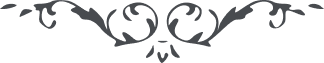 هو اللّه يا بن عندليب، نامه شما رسيد مضمون معلوم گرديد که جناب عندليب ازين جهان تنگ و تاريک بعالم وسيع شتافتند. هر چند ازين واقعه حزن شديد رخ داد ولی ازينجهت که آن روح عزيز از باده محبّت اللّه جام لبريز بود. از مشقّت عظمی درين حيّز ادنی نجات يافت و باوج عزّت ابديّه شتافت. اين ملاحظه سبب تسلّی خاطر گشت شما نيز محزون مباشيد مغموم نمانيد مناجاتی طلب مغفرت در حقّ آنحضرت بدرگاه احديّت گرديد و از پيش فرستاده شد. البتّه تا حال رسيده و بر حجر قبر آنذات محترم اين عبارت مرقوم داريد. انّ عبد لبيب الحبيب قد ضاق عليه الفضآء فی وکر هذه الدّنيا فطار الی مطار الملأ الأعلی اوج لا يتناهی حتّی يتغرّد علی افنان شجرة طوبی بفنون الألحان عليه التّحيّة و الرّضوان. باخوی آقا ميرزا عبدالعلی و امة اللّه نوراء خانم و همشيره‌ های صغير و اخوی کوچک از قبل من نهايت نوازش و مهربانی مجری داريد و عليک البهآء الأبهی عبدالبهآء عبّاس ٦ج ٢ سنه ١٣٣٨ حيفا 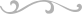 